www.czechstepbystep.czKrátké české zprávy: Noc vědců
Před poslechem:					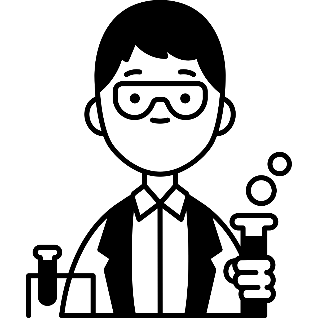 1. Povídejte si.   1. Zajímají vás nějaké vědecké obory? Jaké?                                              2. Zúčastnil/a jste se někdy nějakého zajímavého experimentu?                                                                                   
………………………………………………………................Při poslechu:2. Označte, co je / není pravda. 1. Noc vědců se konala v sobotu 30. září.						ANO/NE2. Noc vědců se koná už více než 20 let.						ANO/NE3. Akce se mohli zúčastnit pouze vysokoškoláci.					ANO/NE4. Lidé se mohli dozvědět nové informace z různých oborů.				ANO/NE5. Noc vědců se konala jenom v Praze.							ANO/NE6. Zájemci se mohli zúčastnit prezenčně, ale i online.					ANO/NE……………………………………………………………………………………..Po poslechu:3. Doplňte slova do textu. Jedno slovo nebudete potřebovat.  ▲ z ▲ senioři ▲ konala ▲ laboratoře ▲ než ▲ zajímavých ▲ odNoc vědcůV pátek 30. září se (1.) ________ tradiční akce – Noc vědců. V Česku se Noc vědců koná už od roku 2005. Děti, dospělí i (2.) _______ mohli navštívit různá vědecká pracoviště, (3.) ________, školy a univerzity a tam se zúčastnit (4.) ________ přednášek, diskuzí, experimentů a prezentací. Zájemci se dozvěděli zajímavé informace a novinky (5.) _______ humanitních, přírodních, lékařských a technických věd. Noc vědců se konala ve více (6.) ________ 40 českých městech - prezenčně, ale i online.